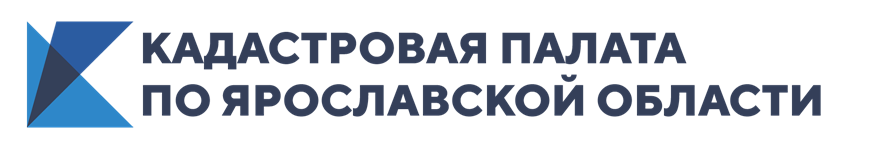 Кадастровая палата по Ярославской области поддержит экологическую акцию «Сохраним родной край»Сотрудники Кадастровой палаты по Ярославской области поддержит экологическую акцию «Сохраним родной край» и проведут уборку лесопарковой зоны Заволжского района г. Ярославля.24 июля 2020 года с 10:30 до 12:00 Кадастровая палата по Ярославской области примет участие в масштабной экологической акции Федеральной кадастровой палаты «Сохраним родной край». Сотрудники учреждения совместно со специалистами Департамента лесного хозяйства Ярославской области проведут уборку лесопарковой зоны Заволжского района. Собранный прибрежный мусор будет рассортирован и отправлен на переработку.Цель проведения акции – сохранение природных ресурсов и развитие бережного отношения к окружающей среде. Проект приурочен к 20-летию Кадастровой палаты. В акции участвуют сотрудники Кадастровой палаты во всех регионах России. В рамках акции «Сохраним родной край» с июля по август сотрудники Кадастровой палаты будут проводить уборку и очистку природных, природоохранных и прибрежных зон водных объектов десятков населенных пунктов. Всего в акции примет участие более 15 сотрудников Кадастровой палаты по Ярославской области.«Всем известно, что бережное, заботливое отношение к природе является залогом экологического благополучия. Мы в Кадастровой палате также стараемся улучшать качество жизни современного человека, развивая электронные услуги, тем самым сокращая бумажное делопроизводство. Эта экологическая акция послужит нашим личным вкладом в защиту окружающей среды», – отмечает директор Ярославской кадастровой палаты Татьяна Сухова.